Ispit održan 08.09.2020. su položili sledeći studenti:Uvid u radove će biti moguć tako što će studenti koji žele da vide svoj rad poslati mail asistentu (pecanac.milan@uns.ac.rs) koji će ih obavestiti o terminu dolaska na uvid.NAPOMENA.Usled trenutne situacije sa virusom SARS-CoV-2, usmeni ispit se neće održati u dosadašnjoj formi.U tabeli iznad je izvršen predlog zaključnih ocena. Studenti koji nisu zadovoljni sa zaključnom ocenom su dužni da se jave asistentu na mail: pecanac.milan@uns.ac.rs do utorka (15.08.2020) u 14h, kako bi se dogovorili za termin usmenog ispita.Upis ocena (za studente koji žele da im se ocena upiše u indeks) će se obavljati pojedinačno, radnim danima od 09:00÷12:00h u kancelariji MI15.U Novom Sadu 14.09.2020. godPredmetni nastavnikDoc. dr Dragan Rajnović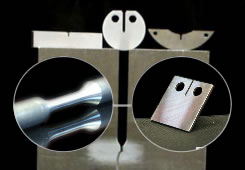 Rezultati ispitaMAŠINSKI MATERIJALIR.br.Br. indeksaPrezimeImeBroj poenaI kolokvijumI kolokvijumI kolokvijumI kolokvijumI kolokvijumMP 71/2019ReljinMilan7,8MP 82/2019MandićNikola7,5ME 47/2019ĐurićSaša8,7MP93/2019LabovićMilan11,0II kolokvijumII kolokvijumII kolokvijumII kolokvijumII kolokvijumMP 31/2019SimićVladanka9,3MP 41/2019IlićPetar8,1MP 82/2019MandićNikola8,4MM 1/2019MaretićOgnjen8,7MM 16/2019MihailovićLuka8,3MM 45/2019IlićGorazd7,8ME 7/2019PopovićJelica8,9ME 24/2019ŠimpragaIgor8,9ME 34/2019IlićNikola10,8ME 50/2019DivljanVlado7,5MP 94/2019Čakar Bojan8,1MP 37\2018SavićDragana8,0III kolokvijumIII kolokvijumIII kolokvijumIII kolokvijumIII kolokvijumMP 1/2019ManićNikola7,5MM 6/2019ZubnarPetar10,8IV kolikvijumIV kolikvijumIV kolikvijumIV kolikvijumIV kolikvijumMP 14/2019DanilovićMiloš8,3MP 22/2019JanjuševićMiloš7,8MP 78/2019KurušićStefan9,6MP 87/2019AndrićMatija9,9ME 36/2019MilovanovićPredrag8,3MP 19\2018BabićAlen8,1MM 40\2018PaulinjiFilip9,8R. brojBr. indeksaPrezimeImeUkupno bodovaZaključna ocenaME 34/2019IlićNikola758MP 31/2019SimićVladanka718ME 7/2019PopovićJelica667MM 16/2019MihailovićLuka667MP 22/2019JanjuševićMiloš657MP 41/2019IlićPetar647MP 94/2019Čakar Bojan647MP 37\2018SavićDragana647MM 6/2019ZubnarPetar617ME 24/2019ŠimpragaIgor617MM 45/2019IlićGorazd627ME 50/2019DivljanVlado617MP 82/2019MandićNikola617